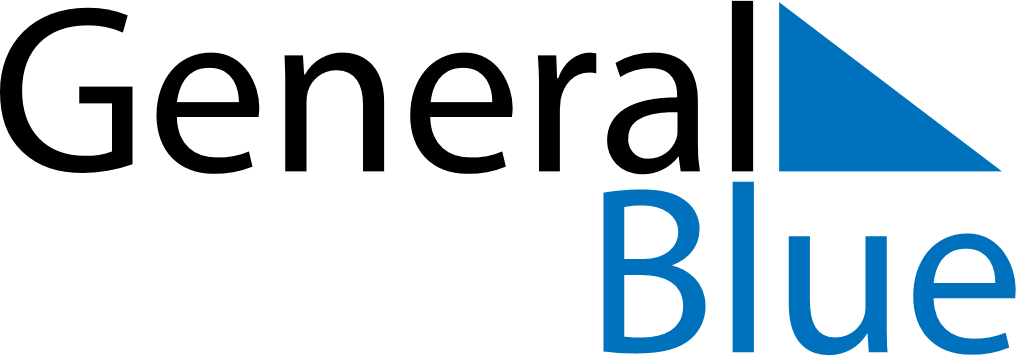 Weekly CalendarOctober 19, 2025 - October 25, 2025Weekly CalendarOctober 19, 2025 - October 25, 2025Weekly CalendarOctober 19, 2025 - October 25, 2025Weekly CalendarOctober 19, 2025 - October 25, 2025Weekly CalendarOctober 19, 2025 - October 25, 2025Weekly CalendarOctober 19, 2025 - October 25, 2025SundayOct 19MondayOct 20MondayOct 20TuesdayOct 21WednesdayOct 22ThursdayOct 23FridayOct 24SaturdayOct 256 AM7 AM8 AM9 AM10 AM11 AM12 PM1 PM2 PM3 PM4 PM5 PM6 PM